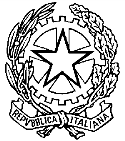 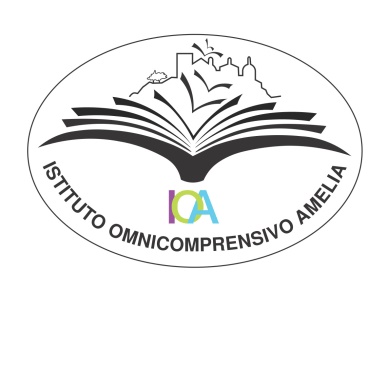 ISTITUTO OMNICOMPRENSIVO AMELIASede: Via I  Maggio, 224 – 05022 Amelia (TR) - TRIS00600N -  Tel. 0744/978509email: tris00600n@istruzione.it – TRIS00600N@PEC.ISTRUZIONE.IT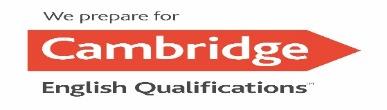 	             c.f. 91056300550-cod. fatturazione elettr. UF1BA6Verbale dell’incontro di redazione del PEI in via provvisoria per l’a.s.L. n. 104/92 art. 15 come sostituito dal D.Lgs. n.66/17 art. 9 comma 10, integrato e modificato dal D.Lgs. n.96/19 - Decreto Interministeriale n.182 del 29 dicembre 2020 - D.I. n.153 del 1 agosto 2023 disposizioni correttive al D.I. n. 182.Il giorno ___ alle ore _ presso ___________    /in modalità videoconferenza su piattaforma __ previa convocazione si riunisce il Gruppo di Lavoro Operativo per l’alunno/a ___ frequentante la classe ___ dell’Istituto___ con il seguente ordine del giorno:Descrivere sinteticamente l’alunno/a e la relativa situazione familiare (Quadro informativo) – Sezione 1 del PEICondividere il Profilo di Funzionamento ed eventuale altra documentazione clinica disponibile (ad esempio Diagnosi Funzionale nelle more di definizione del Profilo di Funzionamento) – Sezione 2 del PEIPresentare le osservazioni sull’alunno/a per la progettazione degli interventi di sostegno didattico (punti di forza sui quali costruire gli interventi educativi e didattici) – Sezione 4 del PEIPresentare le osservazioni raccolte nei diversi contesti e condividerne una sintesi (con particolare riferimento all’indicazione dei facilitatori e delle barriere) – Sezione 6 del PEIElaborare e approvare il PEI provvisorio per la definizione delle tipologie e modalità di sostegno e degli interventi necessari per garantire il diritto allo studio e la frequenza – Sezione 12 del PEISono presenti (INDICARE I NOMINATIVI)_ Prof.\dott. __ Dirigente Scolastico o Funzione Strumentale /docente formalmente delegato _ Prof.\dott. __ Docenti di classe_ Sig.\Sig.ra __ Genitori o esercenti la responsabilità genitoriale _ Sig.\dott. __ Altre figure professionali interne alla scuola (docenti referenti per le attività di inclusione, funzioni strumentali, docenti con incarico nel GLI per il supporto alla classe nell’attuazione del PEI…)_ Dott. __ Rappresentante dell’Unità di Valutazione Multidisciplinare (designato dal Direttore sanitario della stessa)_ Sig.\dott.  __ (Operatore sociosanitario; assistenti per l’autonomia e la comunicazione per la disabilità, …)_ Sig.\dott.  __ (Rappresentante e Operatori/operatrici dell’Ente Locale)_ Sig.\dott.  __ (Altre figure professionali esterne alla scuola, Operatore dello Sportello Autismo provinciale)_ Sig.\dott.  __ (Figure professionali specifiche esterne all’Istituzione scolastica)_ Sig.\dott.  __ (Eventuale esperto indicato dalla famiglia, con valore consultivo e non decisionale; la presenza viene autorizzata dal Dirigente scolastico previa richiesta scritta della famiglia dell’alunno/a)_ Sig.\dott.  __ (Altri specialisti e terapisti dell’ASL o Enti Privati accreditati - convenzionati con compiti medico, psico-pedagogici, di assistenza specialistica e di orientamento che operano in modo continuativo) _ Sig.\dott.  __ (Eventuali collaboratori scolastici che coadiuvano nell’assistenza di base dell’alunno/a) ___ Studente o studentessa (esclusivamente per la scuola secondaria di II grado)Presiede la riunione ___Verbalizza ___Sintesi delle osservazioni raccolte e degli elementi del Profilo di Funzionamento o di altra documentazione clinica disponibile___I punti di forza rilevati nella predisposizione del PEI provvisorio sono stati ___Le eventuali difficoltà rilevate nella predisposizione del PEI provvisorio sono state___Eventuali osservazioni relative alla progettazione degli interventi di sostegno didattico ___ Eventuali osservazioni relative alle barriere ed ai facilitatori di contesto ___ Eventuali suggerimenti per le attività extrascolastiche ___Altro ___Pertanto il GLO propone che l’alunno/a possa usufruire, per il prossimo anno scolastico: dell’insegnante di sostegnodell’assistenza di base :igienica, spostamenti, mensa, altroassistenza specialistica all’autonomia (per azioni riconducibili ad interventi educativi)assistenza specialistica alla comunicazione (per azioni riconducibili ad interventi educativi) assistenza ad alunni/e con disabilità visive assistenza ad alunni/e con disabilità uditiveassistenza ad alunni/e con disabilità intellettive e disturbi del neurosviluppoarredi speciali, ausili didattici e informatici, … (specificare) ___ eventuali esigenze correlate al servizio di trasporto scolastico dell’alunno/a da e verso la scuola ___il verbale è approvato da tutti i membri del GLOLa riunione si conclude alle ore ___Allegati___  PEI provvisorio ___  Altro ______IL PRESIDENTEIL VERBALIZZANTE